Appendix S10. Graphical correlation matrix between the occupancy variables: distance to the community (DistCom), distance to the protection zone (DistProt) and macrophyte cover (Cover).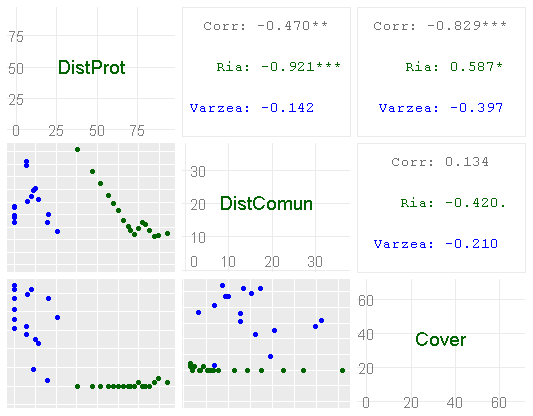 